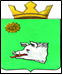 АДМИНИСТРАЦИЯ МАЙСКОГО СЕЛЬСКОГО ПОСЕЛЕНИЯКРАСНОКАМСКОГО МУНИЦИПАЛЬНОГО РАЙОНАПЕРМСКОГО КРАЯПОСТАНОВЛЕНИЕ       25.10.2011								        № 407Об утверждении Методикирасчета стоимости муниципальнойуслуги, оказываемой за счет средствбюджета Майского сельского поселенияВ соответствии с Федеральным законом от 6 октября 2003 г. № 131-ФЗ «Об общих принципах организации местного самоуправления в Российской Федерации», Уставом Майского сельского поселения, решением Совета депутатов Майского сельского поселения от 25 октября 2007 г. № 53 «Об утверждении Положения о бюджетном процессе в Майском сельском поселении», постановлением администрации Майского сельского поселения от 04 октября 2011 г. № 368 «О Порядке формирования, размещения и контроля исполнения планового и муниципального заданий на оказание муниципальных услуг Майского сельского поселения», и постановлением «Об утверждении Порядка ведения перечня муниципальных услуг социальной направленности, оказываемых за счет средств бюджета Майского сельского поселения, и Перечня муниципальных услуг социальной направленности, оказываемых за счет средств Майского сельского поселения»ПОСТАНОВЛЯЮ:1. Утвердить прилагаемую Методику расчета стоимости муниципальной услуги, оказываемой за счет средств бюджета Майского сельского поселения.2. Постановление без приложения опубликовать в специальном выпуске «Официальные материалы органов местного самоуправления Краснокамского муниципального района» газеты «Краснокамская звезда». 3. Постановление с приложением обнародовать путем размещения для ознакомления жителей Майского сельского поселения в общественных местах:3.1. Администрация Майского сельского поселения (п. Майский, ул. Центральная, 2);3.2. Библиотека п. Майский (п. Майский, ул. Культуры,1);3.3. МУК «Усть-Сыновский Дом культуры» (с. Усть-Сыны, ул. Совхозная, 14).4. Контроль за исполнением постановления возложить на заместителя главы администрации по экономике и финансам А.Е. Половникову.Глава сельского поселения - глава администрацииМайского сельского поселения                                               В.А.НОГОВИЦИНБабкина90 2464 экз.УТВЕРЖДЕНАпостановлением администрации  Майского сельского поселенияот 25.10.2011 № 407МЕТОДИКАРАСЧЕТА СТОИМОСТИ МУНИЦИПАЛЬНОЙ УСЛУГИ,ОКАЗЫВАЕМОЙ ЗА СЧЕТ СРЕДСТВ БЮДЖЕТАМАЙСКОГО СЕЛЬСКОГО ПОСЕЛЕНИЯ1. Общие положенияОсновной задачей Методики является повышение эффективности оказания муниципальных услуг и результативности расходов бюджета Майского сельского поселения.Настоящая методика применяется для расчета стоимости муниципальных услуг согласно перечня муниципальных услуг, оказываемых за счет средств бюджета Майского сельского поселения.Стоимость муниципальных услуг применяется для расчета финансового обеспечения планового (муниципального) задания на очередной финансовый год и плановый период, а так же  его выполнения в отчетном финансовом году и текущем финансовом году.2. Основные понятия, используемые в МетодикеБазисный период расчета – период времени, принятый за основу расчета экономических показателей. Текущий финансовый год - год, в котором осуществляется расчет стоимости муниципальных услуг Майского сельского поселения на очередной финансовый год и плановый период.Очередной финансовый год - год, следующий за текущим финансовым годом.Плановый период - два финансовых года, следующие за очередным финансовым годом.Отчетный финансовый год – год, предшествующий текущему финансовому году.Индекс-дефлятор цен - индекс, отражающий среднее изменение цен за выбранный период наблюдения (текущий финансовый год, очередной финансовый год, плановый период).Муниципальные услуги – услуги, оказываемые в соответствии с муниципальным заданием органами местного самоуправления, муниципальными учреждениями, иными юридическими лицами.Муниципальное задание - документ, устанавливающий требования к составу, качеству и (или) объему (содержанию), условиям, порядку и результатам оказания муниципальных услуг (выполнения работ).Плановое задание - поручение, которое выдает администрация на оказание социальных услуг для главных распорядителей бюджетных средств и некоммерческих организаций. Стоимость муниципальной услуги – размер финансового обеспечения, который рассчитывается из 2 составляющих: 1 – размер финансовых средств, необходимых для предоставления муниципальной услуги (норматив на единицу услуги);2 – размер финансовых средств, определенный на содержание муниципального имущества (1 кв.м.), необходимого для предоставления услуг, согласно Перечню муниципальных услуг (норматив на содержание имущества).3. Нормативная правовая база,используемая при расчете стоимости муниципальной услугиКонституция Российской Федерации.Федеральный закон от 06.10.2003 N 131-ФЗ "Об общих принципах организации местного самоуправления в Российской Федерации".Постановление главы Майского сельского поселения от  04.10.2011 № 368 "О Порядке формирования, размещения и контроля исполнения планового и муниципального заданий на оказание муниципальных услуг".Постановление главы Майского сельского поселения "Об утверждении Порядка ведения перечня муниципальных услуг социальной направленности, оказываемых за счет средств бюджета Майского сельского поселения, и Перечня муниципальных услуг социальной направленности, оказываемых за счет средств  Майского сельского поселения".4. Основные принципы расчета стоимости муниципальной услуги4.1. Объем бюджетных ассигнований, необходимых для финансового обеспечения муниципального задания, рассчитывается как произведение площади здания (помещения), используемая для оказания муниципальной услуги на норматив на содержание имущества и произведения объема муниципального задания в натуральном выражении на норматив финансовых затрат на единицу услуг без учета объема средств, поступающих от потребителей в порядке оплаты частично платных услуг. 4.2. Расчет стоимости муниципальных услуг осуществляется на основе единых подходов и общих принципов, к числу которых относится:- за базисный период расчета принимается текущий финансовый год, за исключением случаев, когда расчет стоимости муниципальной услуги производится исходя из нормативных показателей;- размеры расходов корректируются на индексы-дефляторы, утвержденные сценарными условиями для формирования бюджета Пермского края.5. Объем муниципальной услуги5.1. Единица измерения муниципальной услуги определяется в соответствии с индивидуальными особенностями каждой муниципальной услуги, согласно перечню.5.2. Объем муниципальных услуг по видам услуг принимается в расчет по данным статистических отчетов.Объем муниципальной услуги рассчитывается:- по состоянию на 01 января текущего финансового года;5.3. Объем муниципальной услуги по площадям здания принимается в расчет по данным технических паспортов.5.4. Численность постоянного населения принимается в расчет по данным Пермского областного комитета государственной статистики по состоянию на 1 января текущего финансового года.6. Структура стоимости муниципальной услуги6.1. Норматив на единицу услуги рассчитываются по отношению к объему муниципальных услуг на единицу услуги.6.2. Норматив на содержание имущества рассчитываются по отношению к площади здания (помещения), используемой для оказания муниципальной услуги.6.3. Стоимость муниципальной услуги включает следующие направления расходов:6.3.1. Норматив на единицу услуги:- оплата труда (работников, непосредственно оказывающих услуги (работы), административно-управленческого и прочего вспомогательного персонала) и расходы по начислениям согласно Федеральному закону от 24.07.2009 №212-ФЗ «О страховых взносах в Пенсионный фонд Российской Федерации, Фонд социального страхования Российской Федерации, Федеральный фонд обязательного медицинского и территориальные фонды обязательного медицинского страхования» страховые взносы в вышеуказанные фонды составят 34%, а также страховые взносы по обязательному социальному страхованию от несчастных случаев на производстве и профессиональных заболеваний предусматривают 0,2% (далее - фонд оплаты труда);- услуги связи;- прочие услуги работы;- расходы на приобретение нематериальных активов (мягкий инвентарь, ГСМ, прочие расходные материалы).6.3.2. Норматив на содержание имущества:- коммунальные услуги (расходы на отопление и технологические нужды, электроэнергию, водоснабжение и водоотведение);- расходы на содержание имущества;- прочие расходы (налоги).7. Расчет стоимости муниципальной услуги7.1. Норматив на единицу услуги7.1.1. Расходы на оплату труда.Расходы на выплату заработной платы рассчитываются исходя из фактических параметров отчетного финансового года с учетом оптимизации сети, с применением соответствующих коэффициентов повышения заработной платы.  7.1.2. Расходы на услуги связи, прочие работы и услуги.К прочим работам и услугам относятся: услуги по типовому проектированию, по договорам комиссии, поручения, проведение проектных и изыскательских работ в целях разработки проектно-сметной документации для строительства, реконструкции, технического перевооружения, ремонта, реставрации объектов, а также работ по ее экспертизе, оплата услуг по разработке технических условий присоединения к сетям инженерно-технического обеспечения, установка и монтаж локальных вычислительных сетей, систем охранной и пожарной сигнализации, видеонаблюдения, контроля доступа, услуги вневедомственной (в том числе пожарной) охраны, услуги по страхованию, прокат, наем жилых помещений в служебных командировках, изготовление и (или) приобретение бланочной продукции (в том числе бланков строгой отчетности, первичных учетных документов, регистров бюджетного учета, отчетности и пр.), услуги в области информационных технологий (в том числе приобретение неисключительных (пользовательских) прав на программное обеспечение, приобретение и обновление справочно-информационных баз данных), охрана объектов, обслуживание пожарной сигнализации, сопровождение программного обеспечения, информационные услуги, оплата стоянки служебного автотранспорта, мероприятия по охране труда (в части услуг), расходы по аттестации рабочих мест, инвентаризация, паспортизация зданий и сооружений, услуги, связанные с лицензированием (работы по договорам), изготовление печатей, штампов, бланков, страхование имущества, фотографирование и так далее, оплата юридических услуг, монтаж и наладка вычислительной сети, оформление прав собственности Бюро технической экспертизы, приобретение топливных карт, мероприятия по плану гражданской обороны и чрезвычайных ситуаций, демеркуризация ртутьсодержащих отходов, проведение гигиенического обучения с аттестацией, контроль лабораторных анализов и так далее.Данные расходы определяются исходя из фактических затрат, сложившихся в базисном периоде за 6 месяцев с пересчетом на годовой объем с учетом индекса-дефлятора цен на очередной финансовый год и плановый период. 7.1.3. Расходы на приобретение нематериальных активов.7.1.3.1. Расходы по оплате ГСМ определяются исходя из пробега в месяц, установленных норм расхода топлива по ценам, действующим по состоянию на 01 июля  текущего финансового года с применением индекса-дефлятора цен.Ргсм = (Пзим x 5,5 x Нзим + П лет x 6,5x Нлет) x Ц x Д x 1,06, гдеП – пробег автомобиля с учетом сезонности (Пзим- зимнее время, Плет- летнее время);Н – норма расходов топлива с учетом сезонности (Нзим – зимнее время, Нлет – летнее время);Д – среднегодовой индекс-дефлятор цен на очередной финансовый год и плановый период;5,5 – количество зимних месяцев;6,5 – количество летних месяцев;Ц –   цена за 1 литр;1,06 – коэффициент, учитывающий расходы на приобретение смазочных материалов.7.1.3.2. Расходы на приобретение хозяйственных материалов, запасных частей и канцелярских принадлежностей определяются исходя из фактических затрат, сложившихся в базисном периоде за 6 месяцев с пересчетом на годовой объем с учетом индекса-дефлятора цен на очередной финансовый год и плановый период.7.2. Норматив на содержание имущества7.2.1. Расходы на коммунальные услуги.7.2.1.1. Расходы на оплату тепловой и электрической энергии определяются исходя из лимитов потребления, установленных в натуральном выражении администрацией Майского сельского поселения, тарифов на эти виды услуг, действующих по состоянию на 01 июля текущего финансового года, с учетом НДС, стоимости газа, угля, мазута, нефти, электроэнергии на отопление, и с применением  индексов-дефляторов цен на очередной финансовый год и плановый период. Расходы на оплату тепловой и электрической энергии определяются по формуле:Ртэ = Лнат x Ттэ (Sr, у, н) x Д, гдеЛнат – годовой лимит на тепловую (электрическую) энергию в натуральном выражении (Гкал);Ттэ - тариф на тепловую (электрическую) энергию по состоянию на 01 июля текущего финансового года (руб.);Д - среднегодовой индекс-дефлятор на очередной финансовый год и плановый период.7.2.1.2. Расходы на оплату водоснабжения и водоотведения.Расходы на оплату водоснабжения и водоотведения в год определяются:при наличии счетчика – исходя из показаний счетчика в базисном периоде за 6 месяцев с пересчетом на годовой объем и тарифа на воду по состоянию на 01 июля текущего финансового года, установленного в соответствии с действующим договором, с применением среднегодового индекса-дефлятора на очередной финансовый год и плановый период;при отсутствии счетчика – согласно заключенным договорам и тарифам, установленным органами местного самоуправления поселений и действующих по состоянию на 01 июля текущего финансового года с применением среднегодового индекса-дефлятора на очередной финансовый год и плановый период.Расходы на оплату водоснабжения и водоотведения на год определяются по формуле:Рв = Vв x Тв x Д, гдеVв – объем потребленной (отведенной) воды, исходя из показаний счетчика в базисном периоде за 6 месяцев с пересчетом на годовой объем (куб. м);Тв - тариф на воду по состоянию текущего финансового года с учетом НДС (руб.);Д - среднегодовой индекс-дефлятор на очередной финансовый год и плановый период.7.2.2. Расходы на содержание имущества.Расходы на содержание имущества включают: содержание в чистоте помещений, зданий, дворов, иного имущества, проведение работ по ремонту и восстановлению эффективности функционирования коммунальных инженерных систем и коммуникаций, осуществляемых сверх регламентированного условиями поставки коммунальных услуг перечня работ (технологических нужд), противопожарные мероприятия, связанные с содержанием имущества, в том числе огнезащитная обработка имущества, зарядка огнетушителей, замазка, оклейка окон, государственная поверка, паспортизация и клеймение весового хозяйства, техническое обслуживание информационно-коммуникационных инфраструктур (в том числе обслуживание локально-вычислительных сетей, пожарной и охранной сигнализации, систем допуска в помещение, с учетом их отдельных элементов и частей (короба, кабели, розетки и так далее), находящихся в оперативном управлении, аренде, безвозмездном пользовании, но не учитываемых в бюджетном учете учреждения как самостоятельный объект инвентарного учета), техническое обслуживание, включающее контроль технического состояния имущества (чистка, смазывание, замена отдельных составляющих изделий или их регулировка, связанные с исполнением нормативных предписаний по порядку эксплуатации соответствующих объектов), заправка картриджей и так далее. Расходы на содержание имущества определяются исходя из фактических затрат, сложившихся в базисном периоде за 6 месяцев с пересчетом на годовой объем с учетом индекса-дефлятора цен на очередной финансовый год и плановый период. Расходы на содержание имущества в год определяются по формуле:Р = Vс x Д, гдеVс - фактические расходы на содержание имущества в базисном периоде за 6 месяцев с пересчетом на годовой объем;Д - среднегодовой индекс-дефлятор на очередной финансовый год и плановый период.7.2.3. Прочие расходы 7.2.3.1. Расчет расходов на уплату налога на имущество.Расчет произведен в соответствии с Налоговым кодексом Российской Федерации, Законом Пермской области от 30.08.2001 N 1685-296 "О налогообложении в Пермской области".Расходы на уплату налога рассчитываются с учетом среднегодовой стоимости имущества по остаточной стоимости и налоговой ставки текущего финансового года.Расходы на уплату налога на имущество в год рассчитываются по формуле:Рн = Нб x Нст, гдеНб - налоговая база, определяется как среднегодовая стоимость имущества, признаваемого объектом налогообложения;Нст - налоговая ставка, согласно ст. 19 Закона Пермской области от 30.08.2001 N 1685-296 "О налогообложении в Пермской области" устанавливается в размере 2,2%.7.2.3.2. Расчет расходов на уплату земельного налога.Расходы на уплату земельного налога в год рассчитываются с учетом налоговой базы (определяются в отношении каждого земельного участка как его кадастровая стоимость по состоянию на 1 января отчетного года, являющегося налоговым периодом) и налоговой ставки текущего финансового года по формуле:SUMн = Нб x Нст, гдеНб - налоговая база, определяется как кадастровая стоимость земельных участков, признаваемых объектом налогообложения;Нст - налоговая ставка.7.2.3.3. Расчет расходов на уплату транспортного налога.Расходы на уплату транспортного налога в год рассчитываются с учетом налоговой базы (мощность двигателя) и налоговой ставки текущего финансового года по формуле:TH = Нб x Нст, гдеНб - налоговая база, определяемая как мощность двигателя (л/с); Нст - налоговая ставка.8. Расчет объема финансовых затрат муниципальной услуги8.1. Размер стоимости одной муниципальной услуги равен отношению суммы всех затрат, перечисленных в разделе 7.1. настоящей Методики, к объему муниципальных услуг, установленных муниципальным заказом на год и рассчитывается по формуле:Eп = SUMп / Vп , гдеEп –  стоимость единицы муниципальной услуги социальной сферы;SUMп - сумма затрат, перечисленных в пункте 7.1. настоящей Методики;Vп  - объем муниципальной услуги.8.2. Размер норматива на содержание имущества (1 кв.м.) равен отношению суммы всех затрат, перечисленных в разделе 7.2. настоящей Методики, к площади здания (помещения), используемой для оказания муниципальной услуги, установленных муниципальным заказом на год и рассчитывается по формуле:Eк = SUMк / Vк , гдеEк – норматив на содержание имущества, необходимый для предоставления муниципальной услуги социальной сферы;SUMк - сумма затрат, перечисленных в пункте 5.2. настоящей Методики;Vк - площадь здания (помещения), используемая для оказания муниципальной услуги.